Информационное сообщение о предоставлении земельного участкаМинистерство имущественных отношений и архитектуры Ульяновской области, руководствуясь ст. 39.18 Земельного кодекса Российской Федерации, извещает о приеме заявлений о предоставлении в собственность земельного участка с кадастровым номером 73:24:010707:219, площадью 863 кв.м, местоположение: Ульяновская область, г. Ульяновск, р-н Железнодорожный, ул. Свияжная, д. 17, вид разрешенного использования и цель предоставления земельного участка – под индивидуальное жилищное строительство, категория земель – земли населённых пунктов (вид разрешенного использования - для индивидуального жилищного строительства отнесен к условно-разрешенным видам. Согласно ст.39 Градостроительного кодекса Российской Федерации для приобретения указанного земельного участка необходимо инициировать подготовку и проведение публичных слушаний по выдаче разрешения на условно разрешенный вид использования «для индивидуального жилищного строительства»; земельный участок расположен в границах приаэродромной территории аэродрома Ульяновск (Баратаевка); согласно плану города Ульяновска масштаба 1:500 земельный участок частично расположен в охранной зоне водопровода).Граждане, заинтересованные в предоставлении земельного участка, в течение тридцати дней со дня опубликования и размещения извещения могут подавать в письменной форме заявления о намерении участвовать в аукционе по предоставлению земельного участка.Заявление о намерении участвовать в аукционе подается лично ежедневно с 09.00 до 13.00 часов, кроме субботы, воскресенья и праздничных дней или почтовым отправлением в адрес ОГКУ «Региональный земельно-имущественный информационный центр» по адресу: Ульяновская область, г. Ульяновск, улица Спасская, д.8, 3 этаж, каб.315. Письменные заявления, сданные в организацию связи до двадцати четырех часов последнего дня срока, считаются поданными в срок.Дата окончания приема заявлений – 30.11.2023.Лицо, подающее заявление о намерении приобретения прав на земельный участок, предъявляет документ, подтверждающий личность заявителя, а в случае обращения представителя физического лица – документ, подтверждающий полномочия представителя физического лица в соответствии с законодательством Российской Федерации.В случае направления заявления о намерении приобретения права на земельный участок посредством почтовой связи на бумажном носителе к такому заявлению прилагается копия документа, подтверждающего личность заявителя, а в случае направления такого заявления представителем физического лица – копия документа, подтверждающего полномочия представителя физического лица в соответствии с законодательством Российской Федерации.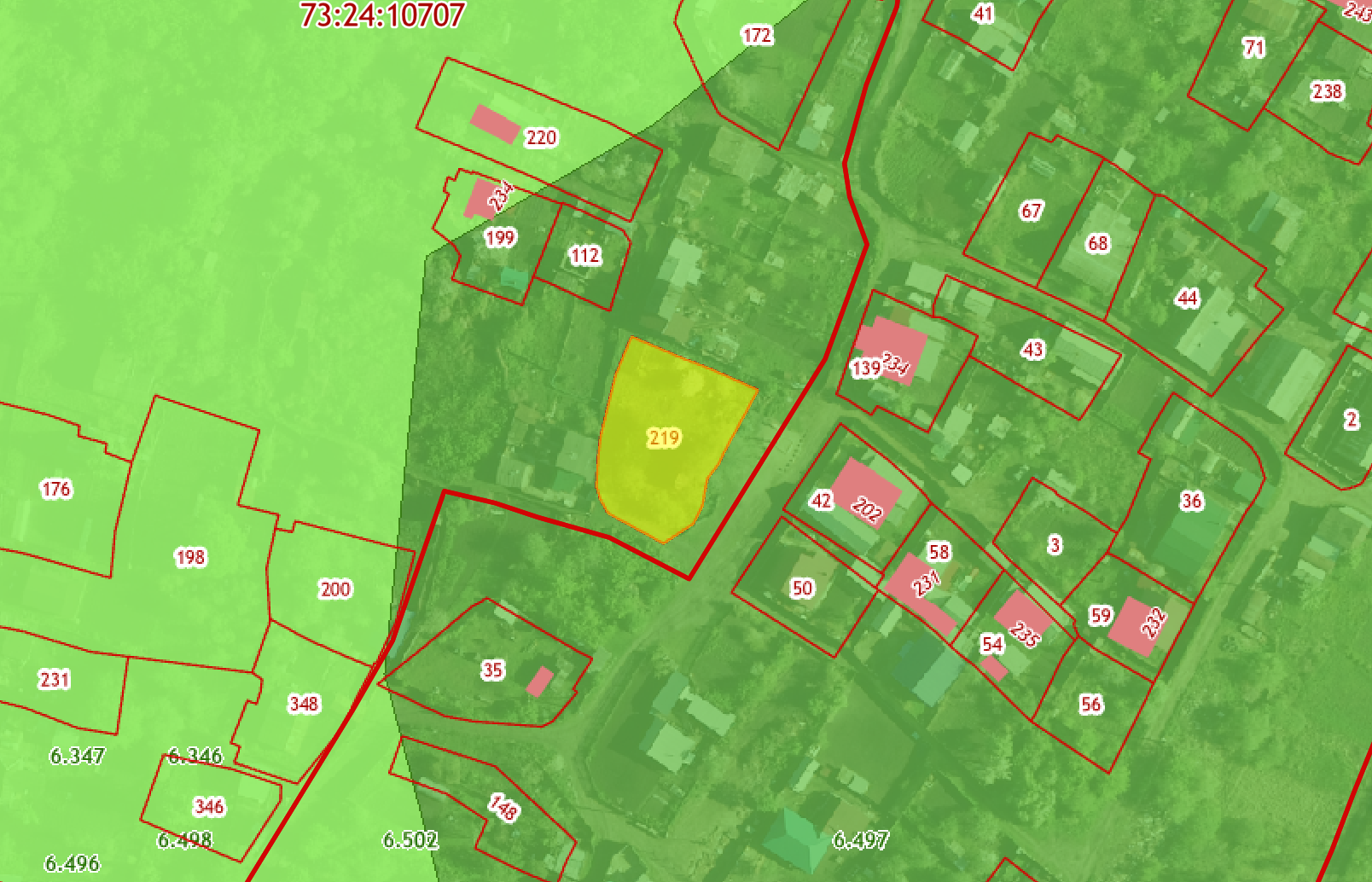 